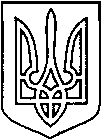 СЄВЄРОДОНЕЦЬКА МІСЬКАВІЙСЬКОВО-ЦИВІЛЬНА АДМІНІСТРАЦІЯСЄВЄРОДОНЕЦЬКОГО РАЙОНУ  ЛУГАНСЬКОЇ  ОБЛАСТІРОЗПОРЯДЖЕННЯкерівника Сєвєродонецької міськоївійськово-цивільноїадміністрації 14	червня 2021  року                                   				   №916Про організацію ведення обліку дітейдошкільного та шкільного віку	Керуючись Законами України «Про освіту», «Про повну загальну середню освіту», «Про дошкільну освіту», «Про захист персональних даних», «Про органи і служби у справах дітей та спеціальні установи для дітей», Законами України «Про військово-цивільні адміністрації», «Про місцеве самоврядування в Україні» та Постановою Кабінету Міністрів України № 684 від 13 вересня 2017 року про «Порядок ведення обліку дітей дошкільного, шкільного віку та учнів», з метою забезпечення здобуття дітьми дошкільної та загальної середньої освіти зобов’язую:	 1.  Організувати ведення обліку дітей дошкільного та шкільного віку, які проживають чи перебувають в межах адміністративно-територіальної одиниці, шляхом створення та постійного оновлення реєстру даних про них (на кожний рік народження окремо).	2. Визначити Управління освіти Сєвєродонецької міської військово-цивільної адміністрації Сєвєродонецького району Луганської областіуповноваженим органом за створення та постійне оновлення реєстру даних.3. Надавати щоквартально до 30 числа уповноваженому органу за створення та постійне оновлення реєстру данихнеобхідну інформацію для ведення та оновлення реєстру даних дітей дошкільного та шкільного віку такимструктурним підрозділам Сєвєродонецької міської ВЦА:- Служба у справах дітей,- Відділ адміністративних послуг,- Управління соціального захисту населення, а також старостам старостинських округів Сєвєродонецької міської військово-цивільної адміністрації Сєвєродонецького району Луганської області.	4. Контроль за виконанням даного розпорядження покласти на заступника керівника Сєвєродонецької міської військово-цивільної адміністрації Сєвєродонецького району Луганської області ОлегаКУЗЬМІНОВА.Керівник Сєвєродонецької міськоївійськово-цивільної адміністрації		Олександр СТРЮК